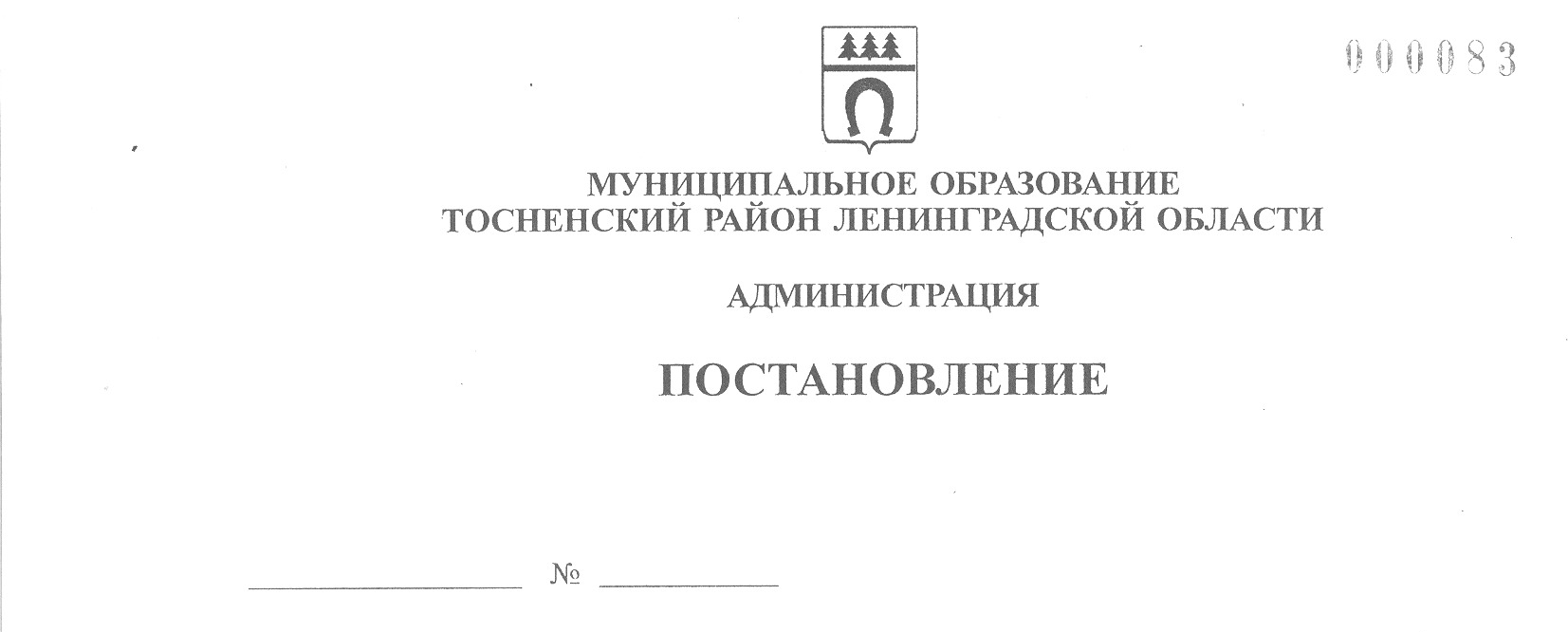 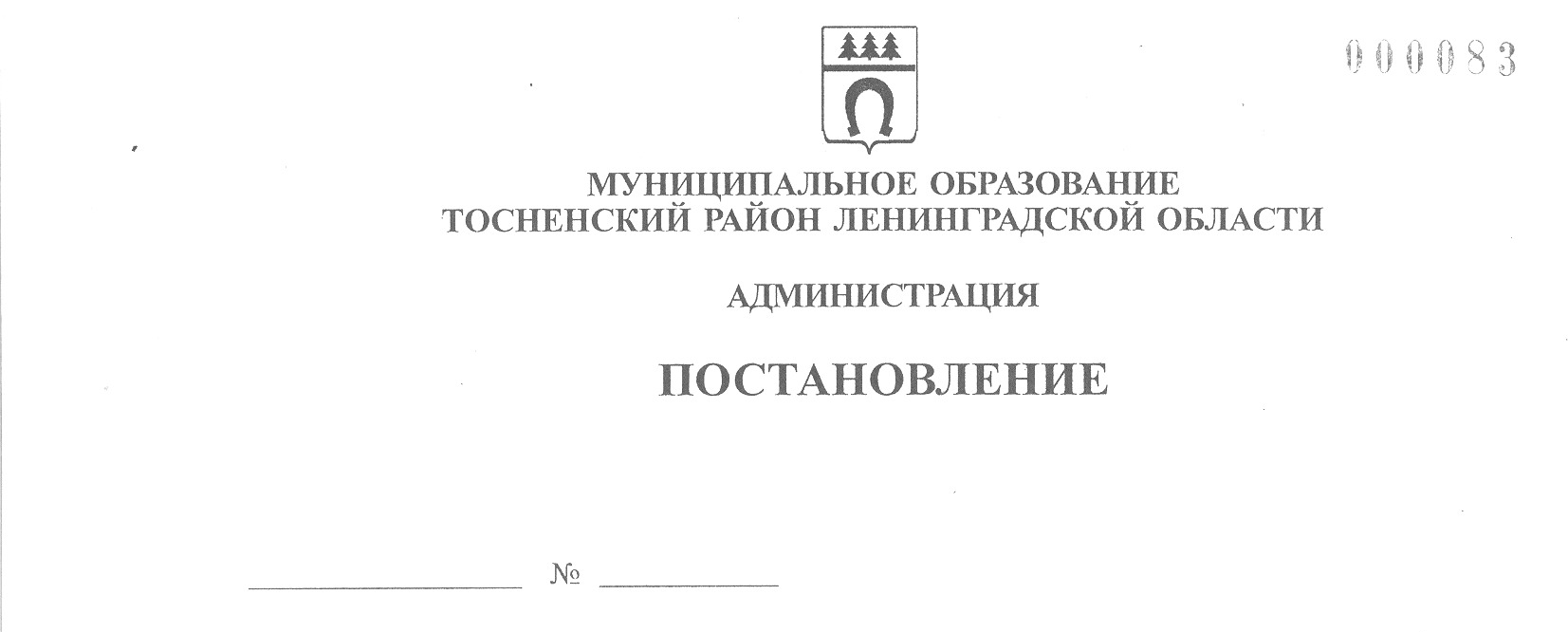     21.11.2022                        4268-паО признании утратившим силу постановления администрациимуниципального образования Тосненский район Ленинградской области от 18.08.2011 № 2315-па «Об утверждении Положения о порядке передачи в найм (поднайм) жилых помещений, принадлежащих на праве собственности (пользования) детям-сиротам, детям, оставшимся без попечения родителей»	С учетом положений приказа комитета общего и профессионального образования Ленинградской области от 20.08.2021 № 28 «Об утверждении административного регламента по предоставлению на территории Ленинградской области  государственной услуги по выдаче разрешений органа опеки и попечительства на совершение сделок с имуществом их подопечных» администрация муниципального образования Тосненский район Ленинградской областиПОСТАНОВЛЯЕТ:	1. Признать утратившим силу постановление администрации муниципального образования Тосненский район Ленинградской области от 18.08.2011 № 2315-па «Об утверждении Положения о порядке передачи в найм (поднайм) жилых помещений, принадлежащих на праве собственности (пользования) детям-сиротам,     детям, оставшимся без попечения родителей».	2. Комитету образования администрации муниципального образования      Тосненский район Ленинградской области направить в пресс-службу комитета по организационной работе, местному самоуправлению, межнациональным и межконфессиональным отношениям администрации муниципального образования Тосненский район Ленинградской области настоящее постановление для опубликования и обнародования в порядке, установленном Уставом муниципального образования Тосненский муниципальный район Ленинградской области.	3. Пресс-службе комитета по организационной работе, местному самоуправлению, межнациональным и межконфессиональным отношениям администрации муниципального образования Тосненский район Ленинградской области опубликовать и обнародовать настоящее постановление в порядке, установленном Уставом муниципального образования Тосненский муниципальный район Ленинградской области.	4. Контроль за исполнением постановления возложить на первого заместителя главы администрации муниципального образования Тосненский район Ленинградской области Тычинского И.Ф.	5. Настоящее постановление вступает в силу со дня его официального     опубликования.Глава администрации                                                                              А.Г. КлементьевТихонова Оксана Михайловна, 8(8136128287)4 гв